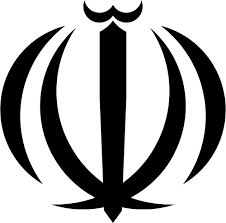 ریاست جمهوریسازمان برنامه و بودجه کشورسازمان مدیریت و برنامه ریزی آذربایجان غربیکارگروه آموزش، پژوهش، فناوری و نوآوری استانفرم پیشنهاد طرح عنوان طرح..................................................سازمان ارائه دهندۀ طرح......(دانشگاه/مرکز تحقیقاتی/دستگاه اجرایی).......نام مجری/مجریان طرح..............................تاریخ ارائه پیشنهاد...............مشخصات مجری طرح:نام:                     نام خانوادگی:                             رشته تحصیلی:                           آخرین مدرک تحصیلی: محل اشتغال:                                 رتبه علمی:                                        شماره موبایل:مشخصات همکاران طرح: « چکیده طرح » عنوان طرح: فارسی:انگلیسی:عنوان اولویت پژوهشی گروه کاری که طرح در راستای آن اولویت پیشنهاد شده است:خلاصه طرح:مدت اجرای طرح: ..... ماهاعتباردرخواستی: ............... میلیون تومانهزینه نیروی انسانی: ...................               هزینه مواد وآزمایش‌ها:  ..................                 سایر:  .................... 1. بیان مسأله2. ضرورت و اهمیت اجرای طرح3. مروری بر ادبیات و پیشینه تحقیق4. اهداف و فرضیات (یا سوالات تحقیق)5. زمینه‌های استفاده و کاربرد نتایج (تولید دانش فنی ، تولید نمونه محصول ، ارائه خدمات)‌ 6. روش انجام طرح6-1. روش انجام تحقیق - جامعه آماری- روش نمونه برداری- مراحل اجرای پژوهش (با ذکر تمام جزئیات)6-2.  روش تحلیل داده‌ها7.  فعالیتهای طرح و زمانبندی طبق نمودار گانت 8. فهرست منابع و مآخذ مورد استفاده برای انجام طرح (بر اساس استاندارد APA):9. هزینه‌های طرح:9-1. هزینه‌های نیروی انسانی9-2. هزینه مواد و تجهیزات9-3. هزینه خدمات پژوهشی9-4. سایر هزینه‌ها: ........9-5. جمع هزینه‌های طرح:    ردیفنام و نام خانوادگیمسئولیت در طرحمدرک و رشته تحصیلیمحل اشتغال12345شماره مرحله / فعالیتنام مرحله/ فعالیتدرصد وزنی به كل پروژهمدت زمان اجرا(ماه)نمودار زمان‌بندی(ماه)نمودار زمان‌بندی(ماه)نمودار زمان‌بندی(ماه)نمودار زمان‌بندی(ماه)نمودار زمان‌بندی(ماه)نمودار زمان‌بندی(ماه)نمودار زمان‌بندی(ماه)نمودار زمان‌بندی(ماه)نمودار زمان‌بندی(ماه)نمودار زمان‌بندی(ماه)نمودار زمان‌بندی(ماه)نمودار زمان‌بندی(ماه)نمودار زمان‌بندی(ماه)نمودار زمان‌بندی(ماه)نمودار زمان‌بندی(ماه)نمودار زمان‌بندی(ماه)نمودار زمان‌بندی(ماه)نمودار زمان‌بندی(ماه)نمودار زمان‌بندی(ماه)نمودار زمان‌بندی(ماه)نمودار زمان‌بندی(ماه)نمودار زمان‌بندی(ماه)نمودار زمان‌بندی(ماه)نمودار زمان‌بندی(ماه)شماره مرحله / فعالیتنام مرحله/ فعالیتدرصد وزنی به كل پروژهمدت زمان اجرا(ماه)12345678910111213141516171819202122232424هزینههزینههزینهساعت همکاری در ماهمدت همکاری در طرح (ماه)مسئولیتدر طرحدرجه علمی- تخصصی و رشته تحصیلینام سازمان یا همکار مربوطهردیفجمعهزینۀ نفر/ساعتجمع ساعتساعت همکاری در ماهمدت همکاری در طرح (ماه)مسئولیتدر طرحدرجه علمی- تخصصی و رشته تحصیلینام سازمان یا همکار مربوطهردیف12جمع:جمع:جمع:جمع:جمع:جمع:جمع:اعتبار مورد نیازاعتبار مورد نیازارزش واحدکشورشرکت سازندهمقداریا تعدادمورد نیازنام ماده/ قطعهردیفارزیریالیارزش واحدکشورشرکت سازندهمقداریا تعدادمورد نیازنام ماده/ قطعهردیفجمعجمعجمعجمعجمعجمعاعتبار مورد نیازاعتبار مورد نیازهزینه واحدنوع هزینهردیفارزیریالیهزینه واحدنوع هزینهردیف123جمع:جمع:جمع:اعتبار مورد نیازنوع هزینهردیفاعتبار مورد نیازنوع هزینهردیفهزینه نیروی انسانی1هزینه مواد اولیه2هزینه خدمات پژوهشی3سایر هزینه‌ها4جمع هزینههای طرحبه عدد:                                              به حروف: جمع هزینههای طرحبه عدد:                                              به حروف: جمع هزینههای طرحبه عدد:                                              به حروف: 